Encadrement, formation et évaluation des JOFF en : 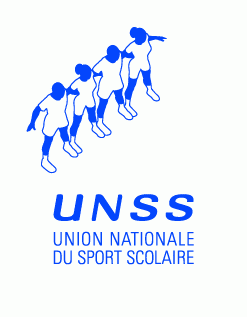 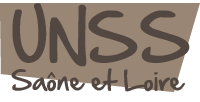 Modalités de formation et d’évaluation pour l’attribution du niveau District et Départemental→ Journée de formation au niveau départementalCombien de JOFF ?→ 1 JOff minimum par équipe sachant que les établissements inscrits au Raid UNSS ont obligation de participer aux championnats départementauxEncadrement des JOFF en compétition→ Un professeur référent sur chaque atelier ou poste stratégique (départ, arrivée …)